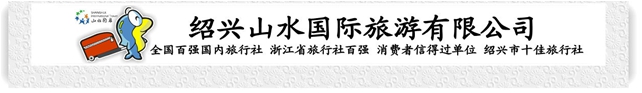 【经典园林】苏州虎丘、寒山寺、无锡灵山大佛休闲二日游行程单★浴佛·浴心，灵山梵宫—朝拜灵山88米大佛、观赏灵山大型表演行程安排集合站点费用说明购物点自费点其他说明产品编号21619356292xl出发地绍兴市目的地苏州市行程天数2去程交通汽车返程交通汽车参考航班无无无无无产品亮点★灵山大佛攀218级登云道，观“天下第一掌”，于大佛基座游览灵山佛教文化博览馆！ ★灵山大佛攀218级登云道，观“天下第一掌”，于大佛基座游览灵山佛教文化博览馆！ ★灵山大佛攀218级登云道，观“天下第一掌”，于大佛基座游览灵山佛教文化博览馆！ ★灵山大佛攀218级登云道，观“天下第一掌”，于大佛基座游览灵山佛教文化博览馆！ ★灵山大佛攀218级登云道，观“天下第一掌”，于大佛基座游览灵山佛教文化博览馆！ D1D1行程详情各集散地--苏州早上各集散地集合出发赴苏州(车程约3.5小时)，抵达后游览【虎丘】景区（门票挂牌60元，游览时间不少于1.5小时）：苏州虎丘山是著名的风景名胜区，已有二千五百多年悠久历史，素有“吴中第一名胜”之称，宋代大文豪苏东坡“到苏州不游虎丘，乃憾事也”的千古名言，使虎丘成为旅游者到苏州必游之地，是历史文化名城苏州的标志。后游览千年古刹-【寒山寺】（门票挂牌20元，游览时间不少于1小时）：听古寺钟声，体会唐代大诗人张继那首脍炙人口的《枫桥夜泊》诗，感受我国的宗教文化气息.结束后，入住酒店。用餐早餐：X     午餐：X     晚餐：X   住宿苏州D2D2行程详情苏州--各集散地早餐后车赴灵山（车程约1小时），抵达后游览著名的佛教胜地--【灵山胜境】（门票挂牌210元，游览时间不少于2.5个小时）：景区位于太湖之滨，占地面积约30公顷，规模庞大、气势恢宏，集自然山水与佛教文化于一身，融传统艺术与现代科技于一体，观88米神州之最灵山大佛，世界上最高大的露天青铜释迦牟尼立像。下午适时返回各集散地，结束行程！用餐早餐：占床含早     午餐：X     晚餐：X   住宿无名称回程上车时间单价(元/人)回程上车时间单价(元/人)上虞火车站广场公交车站√06:300-0绍兴城东体育中心门口（东门）√07:300-0柯桥蓝天大剧院门口√08:100-0诸暨开元大酒店门口√06:300-0费用包含1.赠送项目：旅游帽1.赠送项目：旅游帽1.赠送项目：旅游帽费用不包含全程餐费、灵山观光电瓶车40元、旅游意外险及个人消费等全程餐费、灵山观光电瓶车40元、旅游意外险及个人消费等全程餐费、灵山观光电瓶车40元、旅游意外险及个人消费等项目类型描述停留时间参考价格无项目类型描述停留时间参考价格无预订须知20人以上成团，如未成团提前三天通知，敬请谅解！温馨提示■温馨提示：本产品价格会根据实际成本变化作相应调整，同一团队会出现价格差异现象，以每位游客预定产品时的价格为该客人最终价格！■保险信息1、“安全出行 文明旅游”旅途中请自觉遵守社会公德，尊重当地习俗。